Les chèques ne sont pas acceptés.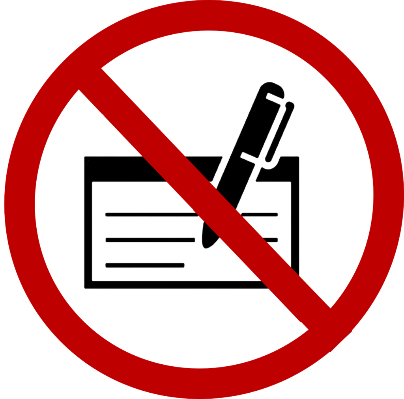 Merci pour votre compréhension.Suite à une recrudescence de chèques impayés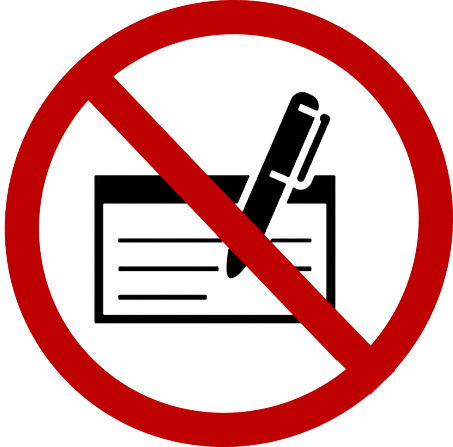 Les chèques ne sont pLUs acceptés.